WBCFC [team name] are playing a match against you on [insert date]Venue:	Rushcliffe School, Boundary Road, West Bridgford, Nottingham, NG2 7BW Directions: 	The link to our website is https://westbridgfordfc.com/where-we-play/  This also features our Medical Emergency Plan for this venue for you.Pitch: 				 [number]KO time:			[insert time]Kit colour: 			Red and Black stripesManagers name:		[insert name]Managers Mobile number: 	[insert contact number]Refreshments: 	The Football Centre is open serving hot & cold food and drinks.  This is to the left of the grass pitches, following the path past the artificial pitch, the centre is a wooden building on the right hand sideCar Parking:	There is a car park at the front of the school.  To locate the grass pitches walk to the right hand side of the car park following the road past the old leisure centre, turn right and the grass pitches are ahead up a slope.	Toilets location:		In the Football Centre as above for RefreshmentsChanging Rooms: 		By arrangement – 48 hours notification neededAre dogs allowed:		NO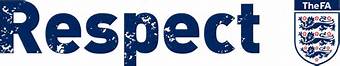 West Bridgford Colts Football Club is committed to the FA Respect Codes of Conduct and we request that all players, coaches, officials and spectators follow these;  there is a link to our website if you wish to view these; Please be respectful and encouraging to both home and away teams.https://westbridgfordfc.com/FA/